Призван:  май 1940г.  Саратовская область1941г.  Был направлен на фронт в авиационные войска с присвоением звания               "сержант".1942г.  Воевал на Западном, Северо-Западном,1943г.  Центральном, Первом Украинском,1944г.  Первом Белорусском фронтах.1945г.  Победу встретил в Берлине в должности комсорга 32 Староконстантиновского ордена Александра Невского полка,  лейтенант авиации.Награды:  ордена "Красной Звезды" и "Отечественной войны"; медали "За боевые заслуги";  "За Победу над Германией";  "За взятие Берлина";  "За освобождение Праги"; "За взятие Будапешта" и много других наград   Окончил юридический факультет Одесского Государственного Университета в 1952 году. Работал адвокатом в Московской городской коллегии адвокатов, был членом Палаты адвокатов г. Москвы.   "Хорошо помню комсомольское собрание, которое я проводил в полку, когда летчик Костин сбил 10 самолетов фашистов. В это время на фронте было затишье и собрание мы проводили на лужайке недалеко от самолетов. Вывесили соответствующие транспаранты, тепло говорили о летчике.    Еще в моей памяти осталась встреча с мамой на фронте. По этому поводу в журнале "Адвокат" (№ 5 за 2005 год, стр.13) была опубликована моя статья "Мать солдата". Начал я статью следующими словами: "Семья наша для сороковых годов самая обычная. Мать - врач, отец - служащий. Закончив десятилетку с медалью, я поступил в Вольское авиатехническое училище, и в сентябре 1941 попал на фронт. В общем, как и все. Но так случилось, что все члены нашей семьи оказались участниками Великой Отечественной войны.    Отец попал в артиллерию, прошел войну, не дослужившись ни до каких высот, ефрейтором дошагал до Берлина.  Мать ушла в санитарную службу, была неоднократно ранена".    Многих их моих сверстников-фронтовиков уже нет, а оставшиеся ожидают юбилея 65-летия Победы. Думаю, для нас - большого последнего праздника. Война настигла нас в период расцвета нашей молодости, когда жизнь манила недостижимыми горизонтами. Война раздавила наши светлые мечты, надежды, амбиции. Даже те немногие счастливчики из моего поколения, которых война пощадила, не всегда умели найти адекватное воплощение себя в мирной жизни.    Мне повезло. Востребованность в работе, счастливая семейная жизнь - не самый подходящий фон для воспоминаний о трагических днях. Может, поэтому я и не стремился участвовать во всевозможных ветеранских встречах, не делился с детьми из соседних школ своим "геройским" прошлым.    В той страшной войне мы чуть ли не ежедневно сталкивались с гибелью, увечьем близких, друзей-однополчан, отдававших Родине самое дорогое - жизнь. Что, прежде всего, вспоминается? Невозможный холод, мороз продирал до костей, зимы казались нескончаемыми.    Почему я пишу о войне? Не потому что, что праздник, что сверху дано указание широко и масштабно отмечать Победу. Нет. Потому что для меня это возможность публично высказать благодарность погибшим сверстникам, сохранить память о поколении, на долю которого выпало испытание войной. Не от нас зависело,  как была организована защита Отечества. Но мы защищали его, как могли. И мне кажется, что задание свое мы выполнили.    На той войне мы, восемнадцатилетние солдаты, сразу стали взрослыми - степень ответственности слишком велика. Это чувство ответственности я пронес через всю жизнь. Где бы ни работал: следователем, адвокатом - чувство ответственности за судьбу каждого человека, добросовестность стали главным в профессии. Вспоминаю своих родителей - фронтовиков, которых нет уже в живых.      Наверное, сегодня трудно понять, что война была для нас не только невыносимо долгой и невыносимо тяжелой…    На войне могли происходить настоящие чудеса. Например, одно из них - судьба моего отца. Он служил в артиллерии в самых тяжелых фронтовых условиях, участвовал в Сталинградской битве, дошел до Берлина. Обстоятельства сложились так, или небеса ему благоволили, но всю войну он прошел без единой царапины, любая из которых могла стать для него смертельной.    Расскажу еще об одном событии, которое тогда я принял за чудо. А начну свою историю с одного фильма. Помните, вся страна следила за судьбой "Отца солдата", которого ничто не могло остановить в непреодолимом желании быть рядом с сыном на фронте, разделить его участь. Вот такую судьбу выбрала моя мама, Берта Львовна Маркус, человек по тем временам передовой, активный, даже несколько суровый. Она гордилась, что воспитывала меня строго, без излишних нежностей. Но узнав, что после окончания авиатехнического училища я оказался на фронте, она сразу же направилась в военкомат и записалась добровольцем. Отчего-то она была совершенно уверена, разыщет там сына. Ее вера в то, что наша встреча обязательно состоится, завладела и моим сознанием. И чудо свершилось. Наш полк базировался в прифронтовой полосе Северо-Западного фронта. На этот же участок попал танковый полк, в котором мама служила начальником санитарной службы. Я в то время стал комсоргом авиационного полка, и когда наступили сутки затишья, отпросился выехать на поиски матери. С большим трудом разыскал ее военную часть, комнату, в которой она отдыхала. Помню длинное, узкое помещение. Маму, спящую на кровати и военной форме, укрытую шинелью. На мой голос, смех она открыла глаза, посмотрела на меня, но, улыбнулась и закрыла снова.  Ее реакция меня удивила. Подумалось: она нездорова, я бросился к ней с возгласом: "Мамочка! Что с тобой? Ты не хочешь меня видеть?"     Она резко села, и тихо-тихо сказала: "Это не сон? Ты здесь. Ты рядом". Встреча наша не была похожей на встречу фронтовиков, прошедших испытания сурового военного года. Это была трогательная встреча матери с сыном. Потом мы провели незабываемый день. Невзирая на фронтовые усилия, мама очень молодо выглядела. Я увидел, что она пользуется уважением и любовью в своем полку. Всем хотелось посмотреть на взрослого сына такой молодой мамы. А она сияла от гордости и счастья. Эта встреча укрепилась и поддержала. Подарила надежду на то, что такие встречи еще будут, что чудеса возможны даже на фронте протяженностью 1000 км… ".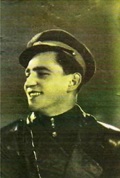 Магилянский Леонид  Генрихович, 07.11.1923г. рождения,  г. Одесса.